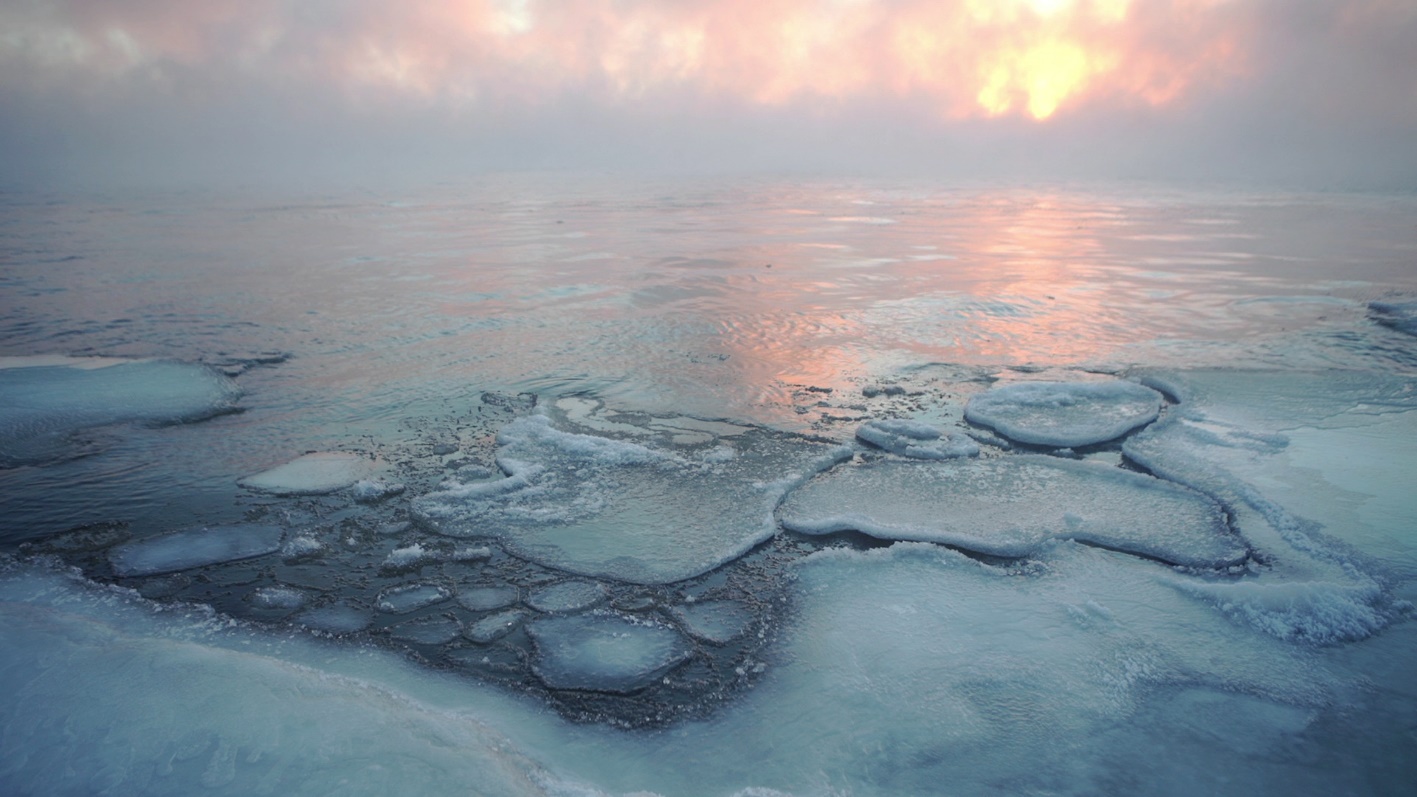 Spørgsmål til artikel: "computeren knuste biologernes myter, og nu ved vi, at det er sindssygt almindeligt at være ufattelig sjælden"Arbejdsspørgsmål til artiklen (el. download som pdf): "computeren knuste biologernes myter, og nu ved vi, at det er sindssygt almindeligt at være ufattelig sjælden". Information 8.20.2021Hvordan var en typisk arbejdsdag for Alfred Russel Wallace?Hvem var Alfred Russel Wallace?Hvilken slags kort lavede Wallace?Hvordan har man undersøgt, at Wallaces kort var korrekt?Hvad var teorien om naturlig ligevægt, og hvorfor var den forkert?Hvor har man den største biodiversitet, og hvordan kan det være?Hvad er problemet med den indsamlede data, vi har?Hvad tænker du om artiklens konklusion om, at ”det er sindssygt almindeligt at være ufattelig sjælden” – set i forhold til de globale politiske mål om at bevare verdens biodiversitet?